Профилактика гриппа и ОРВИВ период эпидемий (особенно при опасных разновидностях гриппа) необходимо:    -соблюдать режим, не переутомляться, больше бывать на свежем воздухе, спать достаточное время и полноценно питаться;   -делать утреннюю гимнастику и обтирание прохладной водой, заниматься физкультурой;  -при заболевании родственников по возможности изолировать их в отдельную комнату;  - тщательно мыть руки перед едой, по возвращении с улицы, а так же после пользования общими предметами, если в семье есть заболевший (огромная часть микробов передается через предметы общего пользования — перила в транспорте, продукты в супермаркетах и, конечно, денежные банкноты);  -часто проветривать помещение и проводить влажную уборку, спать с открытой форточкой, но избегать сквозняков; -ограничить посещение многолюдных мест (театров, кино, супермаркетов) и массовых мероприятий, где из-за большого скопления народа вирус очень быстро распространяется; -в период эпидемии промывать нос и полоскать горло рекомендуется не реже 2-3 раз в сутки   - употребляйте здоровую и богатую витаминами пищу, больше свежих овощей и фруктов, кисломолочные продукты;   -  возможен прием синтетических витаминов, но предпочтение следует отдавать продуктам, содержащим витамины и фитонциды: лук, чеснок, клюква, морковь, лимоны;    - пейте больше жидкости: воду, фруктовые соки, чай до 2 литров в день;    - дышите носом, дыхание ртом сушит слизистую оболочку, снижая ее - защитные свойства;   -  ежедневно промывайте нос солевым раствором или пользуйтесь для увлажнения слизистых оболочек полости носа соленым аэрозолем;    - регулярно занимайтесь спортом, но при этом избегайте чрезмерной нагрузки;   - систематическое закаливание повышает сопротивляемость организма к инфекционным заболеваниям. Необходимо отметить, что начинать закаливающие процедуры и приступать к регулярным занятиям спортом (в том числе оздоровительной гимнастикой) следует в летний период на фоне хорошего самочувствия, а не в период подъема заболеваемости;   - как можно больше двигайтесь на свежем воздухе, даже в дождливую и холодную погоду;    -избегайте переохлаждения и перегревания;   - избегайте контактов с больными;    -старайтесь не находиться подолгу в жарких помещениях;    - проветривайте и увлажняйте воздух;       -регулярно протирайте дезинфицирующими средствами предметы, которых часто касаются: телефоны, выключатели, пульты дистанционного управления. Чаще меняйте полотенца;    -старайтесь спать столько, сколько необходимо вашему организму для нормальной жизнедеятельности;-сохраняйте оптимизм, найдите время для отдыха и развлеченийВакцинация - наиболее эффективная мера борьбы с гриппом.Вакцины нового поколения разрешено применять как у взрослых, так и у детей. Вакцины подтвердили свою высокую результативность и отличную переносимость. Это особенно важно для детей с хроническими заболеваниями органов дыхания, сердечно-сосудистой системы, патологией центральной нервной системы.         Прививку против гриппа лучше проводить осенью перед началом гриппозного сезона, чтобы у человека выработался иммунитет. В среднем для обеспечения надежной защиты от гриппа требуется 2-3 недели, а ослабленным людям  - 1 – 1,5 месяца.Прививка, сделанная в прошлом году, не защитит от гриппа, так как приобретенный иммунитет не продолжителен.  В настоящее время в России зарегистрированы и разрешены к применению различные препараты живых и инактивированных гриппозных вакцин. Будьте  ЗДОРОВЫ!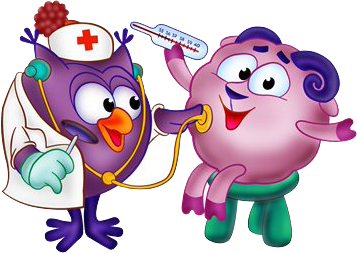 